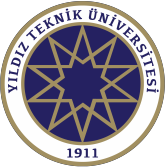 GÜNSAAT1. YIL1. YARIYIL1.YIL2. YARIYILYILYARIYIL2. YIL4. YARIYIL3. YIL5. YARIYIL3. YIL6. YARIYIL4. YIL7. YARIYILPAZARTESİ08.00-08.50PAZARTESİ09.00-09.50IST1081 Bilgisayar Programlamaya GirişIST4131 EkonometriPAZARTESİ10.00-10.50IST1081 Bilgisayar Programlamaya GirişIST4131 EkonometriPAZARTESİ11.00-11.50IST1081 Bilgisayar Programlamaya GirişIST4131 EkonometriPAZARTESİ12.00-12.50IST1081 Bilgisayar Programlamaya GirişIST4131 EkonometriPAZARTESİ13.00-13.50IST4111 Çok Değişkenli İstatistik 1PAZARTESİ14.00-14.50IST4111 Çok Değişkenli İstatistik 1PAZARTESİ15.00-15.50IST4111 Çok Değişkenli İstatistik 1PAZARTESİ16.00-16.50IST4111 Çok Değişkenli İstatistik 1PAZARTESİ17.00-17.50IST4111 Çok Değişkenli İstatistik 1PAZARTESİ18.00-18.50IST4111 Çok Değişkenli İstatistik 1PAZARTESİ19.00-19.50SALI08.00-08.50SALI09.00-09.50SALI10.00-10.50SALI11.00-11.50SALI12.00-12.50SALI13.00-13.50SALI14.00-14.50SALI15.00-15.50SALI16.00-16.50SALI17.00-17.50SALI18.00-18.50SALI19.00-19.50ÇARŞAMBA08.00-08.50ÇARŞAMBA09.00-09.50IST1081 Bilgisayar Programlamaya GirişIST4131 EkonometriÇARŞAMBA10.00-10.50IST1081 Bilgisayar Programlamaya GirişIST4131 EkonometriÇARŞAMBA11.00-11.50IST1081 Bilgisayar Programlamaya GirişIST4131 EkonometriÇARŞAMBA12.00-12.50IST1081 Bilgisayar Programlamaya GirişIST4131 EkonometriÇARŞAMBA13.00-13.50IST1081 Bilgisayar Programlamaya GirişIST4131 EkonometriÇARŞAMBA14.00-14.50IST4111 Çok Değişkenli İstatistik 1ÇARŞAMBA15.00-15.50IST4111 Çok Değişkenli İstatistik 1ÇARŞAMBA16.00-16.50IST4111 Çok Değişkenli İstatistik 1ÇARŞAMBA17.00-17.50IST4111 Çok Değişkenli İstatistik 1ÇARŞAMBA18.00-18.50IST4111 Çok Değişkenli İstatistik 1ÇARŞAMBA19.00-19.50IST4111 Çok Değişkenli İstatistik 1PERŞEMBE08.00-08.50PERŞEMBE09.00-09.50PERŞEMBE10.00-10.50PERŞEMBE11.00-11.50PERŞEMBE12.00-12.50PERŞEMBE13.00-13.50PERŞEMBE14.00-14.50PERŞEMBE15.00-15.50PERŞEMBE16.00-16.50PERŞEMBE17.00-17.50PERŞEMBE18.00-18.50PERŞEMBE19.00-19.50         CUMA08.00-08.50         CUMA09.00-09.50         CUMA10.00-10.50         CUMA11.00-11.50         CUMA12.00-12.50         CUMA13.00-13.50         CUMA14.00-14.50         CUMA15.00-15.50         CUMA16.00-16.50         CUMA17.00-17.50         CUMA18.00-18.5019.00-19.50